OUTPATIENT TRAUMA FOCUS COGNITIVE BEHAVIORAL THERAPY (TFCBT) PROGRESS NOTECASE TYPE:	WRAP TFCBT;	JOP/WRAP TFCBT;	OUTPATIENT TFCBT;	SCHOOL BASED TFCBTMarch 2010BEHAVIORAL HEALTH COUNSELING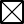 OUTPATIENT TRAUMA FOCUS COGNITIVE BEHAVIORAL THERAPY (TFCBT) PROGRESS NOTECASE TYPE:	WRAP TFCBT;	JOP/WRAP TFCBT;	OUTPATIENT TFCBT;   SCHOOL BASED TFCBT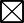 March 2010Affix CLIENT labelGreater Cincinnati Behavioral Health ServicesCounseling Progress NoteAffix STAFF labelClient ID:Staff ID:Date of ServiceM	M	D	D	Y	Y	Y	YStart TimeampmEnd TimeampmAffix CLIENT labelGreater Cincinnati Behavioral Health ServicesCounseling Progress Note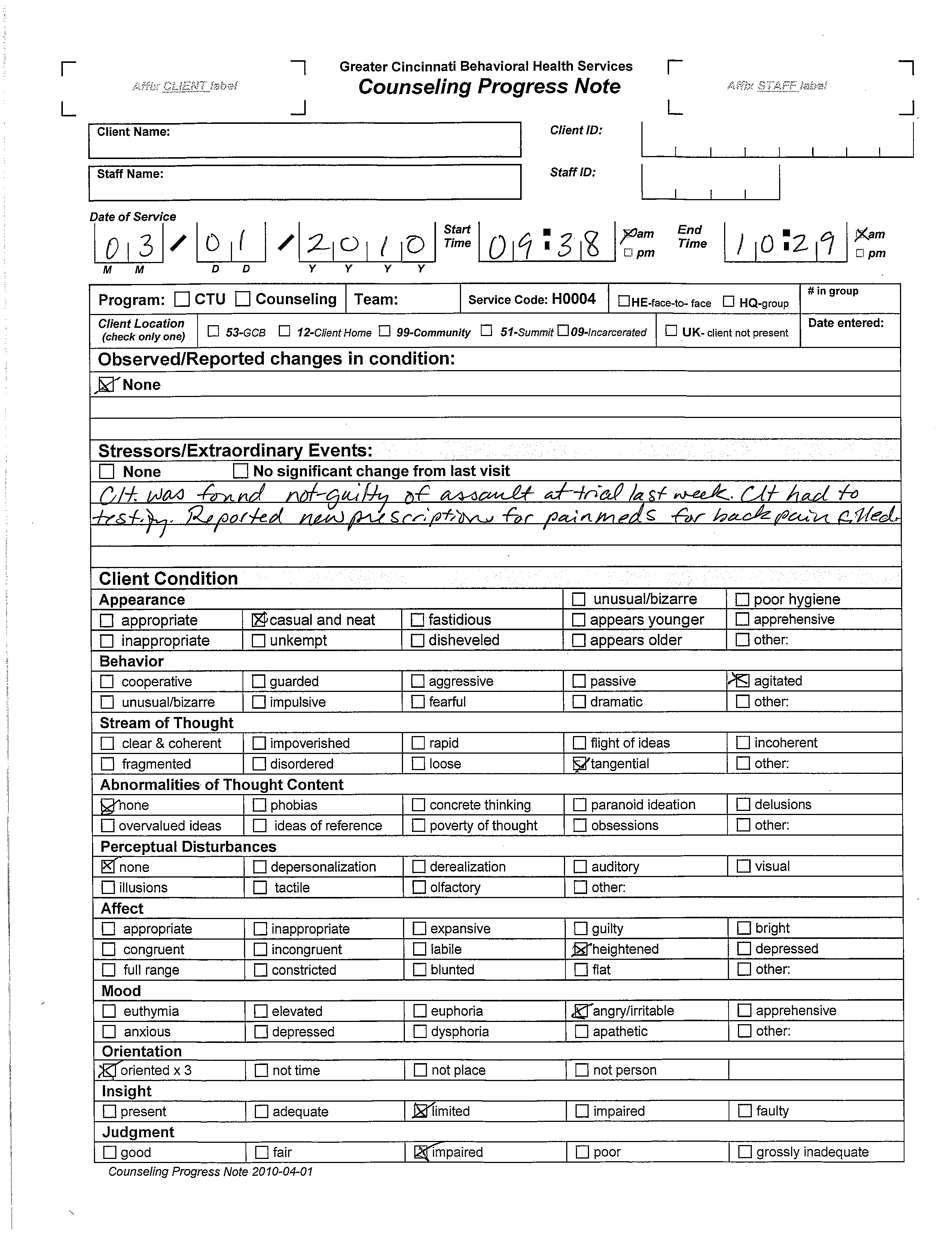 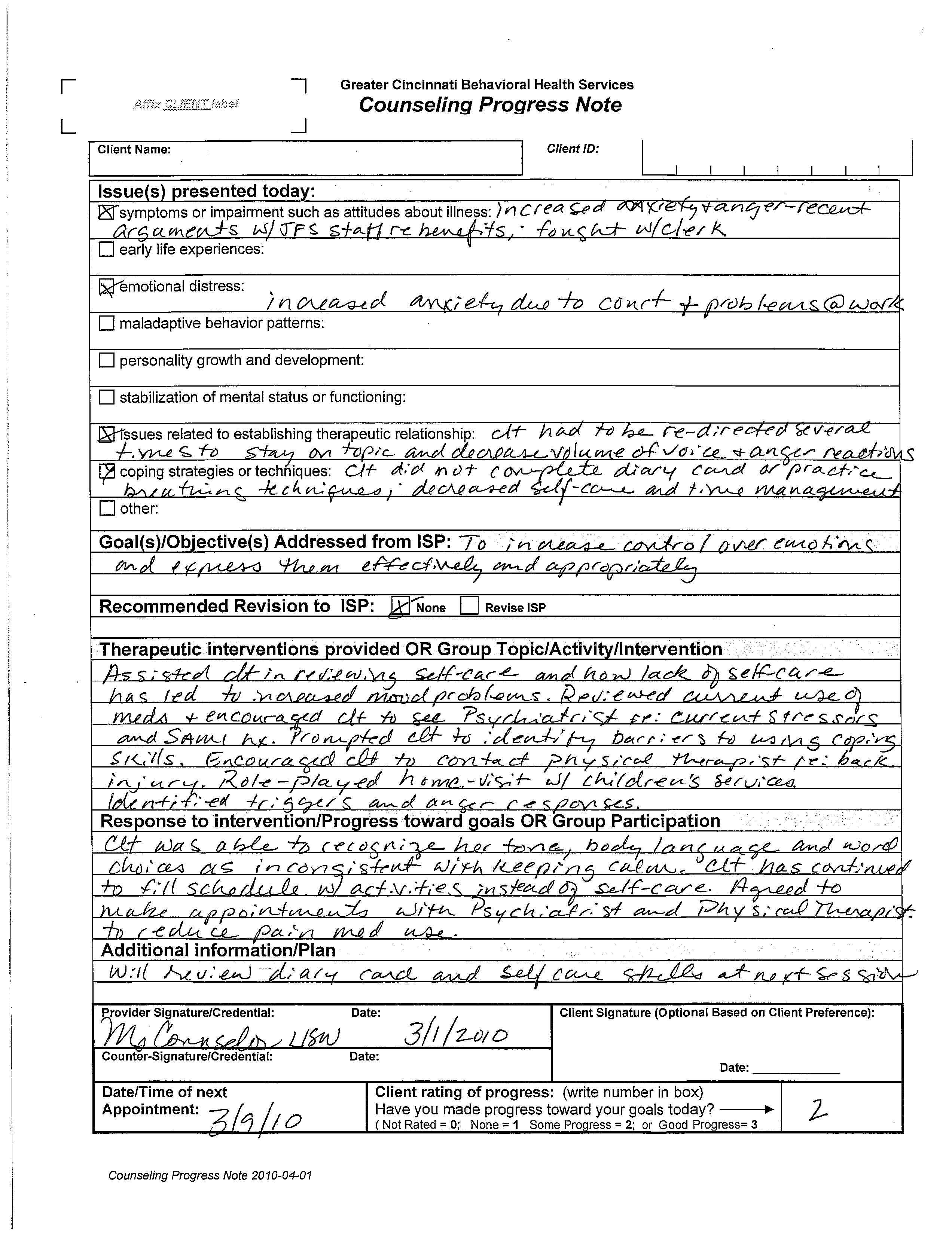 Client Name (First, MI, Last)Client Name (First, MI, Last)Client Name (First, MI, Last)Client Name (First, MI, Last)Client Name (First, MI, Last)Client Name (First, MI, Last)Client Name (First, MI, Last)Client Name (First, MI, Last)Client Name (First, MI, Last)Client Name (First, MI, Last)Client Name (First, MI, Last)Client No.Client No.Client No.Client No.Others Present at Session: If others present, please list name(s) and relationship(s) to the client: Client Present	Client No Show/CancelledOthers Present at Session: If others present, please list name(s) and relationship(s) to the client: Client Present	Client No Show/CancelledOthers Present at Session: If others present, please list name(s) and relationship(s) to the client: Client Present	Client No Show/CancelledOthers Present at Session: If others present, please list name(s) and relationship(s) to the client: Client Present	Client No Show/CancelledOthers Present at Session: If others present, please list name(s) and relationship(s) to the client: Client Present	Client No Show/CancelledOthers Present at Session: If others present, please list name(s) and relationship(s) to the client: Client Present	Client No Show/CancelledOthers Present at Session: If others present, please list name(s) and relationship(s) to the client: Client Present	Client No Show/CancelledOthers Present at Session: If others present, please list name(s) and relationship(s) to the client: Client Present	Client No Show/CancelledOthers Present at Session: If others present, please list name(s) and relationship(s) to the client: Client Present	Client No Show/CancelledOthers Present at Session: If others present, please list name(s) and relationship(s) to the client: Client Present	Client No Show/CancelledOthers Present at Session: If others present, please list name(s) and relationship(s) to the client: Client Present	Client No Show/CancelledOthers Present at Session: If others present, please list name(s) and relationship(s) to the client: Client Present	Client No Show/CancelledOthers Present at Session: If others present, please list name(s) and relationship(s) to the client: Client Present	Client No Show/CancelledOthers Present at Session: If others present, please list name(s) and relationship(s) to the client: Client Present	Client No Show/CancelledOthers Present at Session: If others present, please list name(s) and relationship(s) to the client: Client Present	Client No Show/CancelledStressor(s)/ Significant Changes in Client’s Condition (for face-to-face visit)Stressor(s)/ Significant Changes in Client’s Condition (for face-to-face visit)Stressor(s)/ Significant Changes in Client’s Condition (for face-to-face visit)Stressor(s)/ Significant Changes in Client’s Condition (for face-to-face visit)Stressor(s)/ Significant Changes in Client’s Condition (for face-to-face visit)Stressor(s)/ Significant Changes in Client’s Condition (for face-to-face visit)Stressor(s)/ Significant Changes in Client’s Condition (for face-to-face visit)Stressor(s)/ Significant Changes in Client’s Condition (for face-to-face visit)Stressor(s)/ Significant Changes in Client’s Condition (for face-to-face visit)Stressor(s)/ Significant Changes in Client’s Condition (for face-to-face visit)Stressor(s)/ Significant Changes in Client’s Condition (for face-to-face visit)Stressor(s)/ Significant Changes in Client’s Condition (for face-to-face visit)Stressor(s)/ Significant Changes in Client’s Condition (for face-to-face visit)Stressor(s)/ Significant Changes in Client’s Condition (for face-to-face visit)Stressor(s)/ Significant Changes in Client’s Condition (for face-to-face visit)No Significant Change from Last VisitNo Significant Change from Last VisitNo Significant Change from Last VisitNo Significant Change from Last VisitMood/AffectMood/AffectMood/AffectMood/AffectThought Process/OrientationThought Process/OrientationThought Process/OrientationThought Process/OrientationBehavior/FunctioningBehavior/FunctioningBehavior/FunctioningBehavior/FunctioningSubstance UseSubstance UseSubstance UseSubstance UseDanger to:None	Self	Others	PropertyDanger to:None	Self	Others	PropertyDanger to:None	Self	Others	PropertyDanger to:None	Self	Others	PropertyDanger to:None	Self	Others	PropertyDanger to:None	Self	Others	PropertyIdeation	Plan	Intent	Attempt	Other:Ideation	Plan	Intent	Attempt	Other:Ideation	Plan	Intent	Attempt	Other:Ideation	Plan	Intent	Attempt	Other:Ideation	Plan	Intent	Attempt	Other:Ideation	Plan	Intent	Attempt	Other:Ideation	Plan	Intent	Attempt	Other:Ideation	Plan	Intent	Attempt	Other:Ideation	Plan	Intent	Attempt	Other:Goal(s)/Objective(s):Goal(s)/Objective(s):Goal(s)/Objective(s):Goal(s)/Objective(s):Goal(s)/Objective(s):Goal(s)/Objective(s):Goal(s)/Objective(s):Goal(s)/Objective(s):Goal(s)/Objective(s):Goal(s)/Objective(s):Goal(s)/Objective(s):Goal(s)/Objective(s):Goal(s)/Objective(s):Goal(s)/Objective(s):Goal(s)/Objective(s):Therapeutic Intervention and  Progress Toward Goal/s:Therapeutic Intervention and  Progress Toward Goal/s:Therapeutic Intervention and  Progress Toward Goal/s:Therapeutic Intervention and  Progress Toward Goal/s:Therapeutic Intervention and  Progress Toward Goal/s:Therapeutic Intervention and  Progress Toward Goal/s:Therapeutic Intervention and  Progress Toward Goal/s:Therapeutic Intervention and  Progress Toward Goal/s:Therapeutic Intervention and  Progress Toward Goal/s:Therapeutic Intervention and  Progress Toward Goal/s:Therapeutic Intervention and  Progress Toward Goal/s:Therapeutic Intervention and  Progress Toward Goal/s:Therapeutic Intervention and  Progress Toward Goal/s:Therapeutic Intervention and  Progress Toward Goal/s:Therapeutic Intervention and  Progress Toward Goal/s:Recommendation for Modification and Update of the ISP if Applicable:Recommendation for Modification and Update of the ISP if Applicable:Recommendation for Modification and Update of the ISP if Applicable:Recommendation for Modification and Update of the ISP if Applicable:Recommendation for Modification and Update of the ISP if Applicable:Recommendation for Modification and Update of the ISP if Applicable:Recommendation for Modification and Update of the ISP if Applicable:Recommendation for Modification and Update of the ISP if Applicable:Recommendation for Modification and Update of the ISP if Applicable:Recommendation for Modification and Update of the ISP if Applicable:Recommendation for Modification and Update of the ISP if Applicable:Recommendation for Modification and Update of the ISP if Applicable:Recommendation for Modification and Update of the ISP if Applicable:Recommendation for Modification and Update of the ISP if Applicable:Recommendation for Modification and Update of the ISP if Applicable:Provider Signature/CredentialsProvider Signature/CredentialsProvider Signature/CredentialsProvider Signature/CredentialsProvider Signature/CredentialsDateDateSupervisor Signature/Credentials (if needed)Supervisor Signature/Credentials (if needed)Supervisor Signature/Credentials (if needed)Supervisor Signature/Credentials (if needed)Supervisor Signature/Credentials (if needed)Supervisor Signature/Credentials (if needed)DateDateMedicare “Incident to” Services OnlyMedicare “Incident to” Services OnlyMedicare “Incident to” Services OnlyMedicare “Incident to” Services OnlyMedicare “Incident to” Services OnlyMedicare “Incident to” Services OnlyMedicare “Incident to” Services OnlySupervisor Signature/Credentials (if needed)Supervisor Signature/Credentials (if needed)Supervisor Signature/Credentials (if needed)Supervisor Signature/Credentials (if needed)Supervisor Signature/Credentials (if needed)Supervisor Signature/Credentials (if needed)DateDateSupervisor Consultation (if needed)Supervisor Consultation (if needed)Supervisor Consultation (if needed)Supervisor Consultation (if needed)Supervisor Consultation (if needed)Supervisor Consultation (if needed)Supervisor Consultation (if needed)Supervisor Consultation (if needed)Supervisor Consultation (if needed)Supervisor Consultation (if needed)Supervisor Consultation (if needed)Supervisor Consultation (if needed)Supervisor Consultation (if needed)Supervisor Consultation (if needed)Supervisor Consultation (if needed)Date of ServiceStaff ID No.Loc. CodePrcdr. CodeMod 1Mod 1Mod 2Mod 3Mod 4Start TimeStop TimeStop TimeTotal TimeTotal TimeDiagnostic CodeClient Name (First, MI, Last)Betty BorderlineClient Name (First, MI, Last)Betty BorderlineClient Name (First, MI, Last)Betty BorderlineClient Name (First, MI, Last)Betty BorderlineClient Name (First, MI, Last)Betty BorderlineClient Name (First, MI, Last)Betty BorderlineClient Name (First, MI, Last)Betty BorderlineClient Name (First, MI, Last)Betty BorderlineClient Name (First, MI, Last)Betty BorderlineClient Name (First, MI, Last)Betty BorderlineClient Name (First, MI, Last)Betty BorderlineClient No.5.0.5.Client No.5.0.5.Client No.5.0.5.Client No.5.0.5.Others Present at Session: If others present, please list name(s) and relationship(s) to the client:  Client Present	Client No Show/Cancelled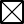 Others Present at Session: If others present, please list name(s) and relationship(s) to the client:  Client Present	Client No Show/CancelledOthers Present at Session: If others present, please list name(s) and relationship(s) to the client:  Client Present	Client No Show/CancelledOthers Present at Session: If others present, please list name(s) and relationship(s) to the client:  Client Present	Client No Show/CancelledOthers Present at Session: If others present, please list name(s) and relationship(s) to the client:  Client Present	Client No Show/CancelledOthers Present at Session: If others present, please list name(s) and relationship(s) to the client:  Client Present	Client No Show/CancelledOthers Present at Session: If others present, please list name(s) and relationship(s) to the client:  Client Present	Client No Show/CancelledOthers Present at Session: If others present, please list name(s) and relationship(s) to the client:  Client Present	Client No Show/CancelledOthers Present at Session: If others present, please list name(s) and relationship(s) to the client:  Client Present	Client No Show/CancelledOthers Present at Session: If others present, please list name(s) and relationship(s) to the client:  Client Present	Client No Show/CancelledOthers Present at Session: If others present, please list name(s) and relationship(s) to the client:  Client Present	Client No Show/CancelledOthers Present at Session: If others present, please list name(s) and relationship(s) to the client:  Client Present	Client No Show/CancelledOthers Present at Session: If others present, please list name(s) and relationship(s) to the client:  Client Present	Client No Show/CancelledOthers Present at Session: If others present, please list name(s) and relationship(s) to the client:  Client Present	Client No Show/CancelledOthers Present at Session: If others present, please list name(s) and relationship(s) to the client:  Client Present	Client No Show/CancelledStressor(s)/ Significant Changes in Client’s Condition (for face-to-face visit)Stressor(s)/ Significant Changes in Client’s Condition (for face-to-face visit)Stressor(s)/ Significant Changes in Client’s Condition (for face-to-face visit)Stressor(s)/ Significant Changes in Client’s Condition (for face-to-face visit)Stressor(s)/ Significant Changes in Client’s Condition (for face-to-face visit)Stressor(s)/ Significant Changes in Client’s Condition (for face-to-face visit)Stressor(s)/ Significant Changes in Client’s Condition (for face-to-face visit)Stressor(s)/ Significant Changes in Client’s Condition (for face-to-face visit)Stressor(s)/ Significant Changes in Client’s Condition (for face-to-face visit)Stressor(s)/ Significant Changes in Client’s Condition (for face-to-face visit)Stressor(s)/ Significant Changes in Client’s Condition (for face-to-face visit)Stressor(s)/ Significant Changes in Client’s Condition (for face-to-face visit)Stressor(s)/ Significant Changes in Client’s Condition (for face-to-face visit)Stressor(s)/ Significant Changes in Client’s Condition (for face-to-face visit)Stressor(s)/ Significant Changes in Client’s Condition (for face-to-face visit)     No Significant Change from Last Visit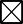      No Significant Change from Last Visit     No Significant Change from Last Visit     No Significant Change from Last VisitMood/AffectMood/AffectMood/AffectMood/AffectThought Process/OrientationThought Process/OrientationThought Process/OrientationThought Process/OrientationBehavior/FunctioningBehavior/FunctioningBehavior/FunctioningBehavior/FunctioningSubstance UseSubstance UseSubstance UseSubstance UseDanger to: None	Self	Others	PropertyDanger to: None	Self	Others	PropertyDanger to: None	Self	Others	PropertyDanger to: None	Self	Others	PropertyDanger to: None	Self	Others	PropertyDanger to: None	Self	Others	PropertyIdeation	Plan	Intent	Attempt	Other:Ideation	Plan	Intent	Attempt	Other:Ideation	Plan	Intent	Attempt	Other:Ideation	Plan	Intent	Attempt	Other:Ideation	Plan	Intent	Attempt	Other:Ideation	Plan	Intent	Attempt	Other:Ideation	Plan	Intent	Attempt	Other:Ideation	Plan	Intent	Attempt	Other:Ideation	Plan	Intent	Attempt	Other:Goal(s)/Objective(s):   Goal 1/objective 1Goal(s)/Objective(s):   Goal 1/objective 1Goal(s)/Objective(s):   Goal 1/objective 1Goal(s)/Objective(s):   Goal 1/objective 1Goal(s)/Objective(s):   Goal 1/objective 1Goal(s)/Objective(s):   Goal 1/objective 1Goal(s)/Objective(s):   Goal 1/objective 1Goal(s)/Objective(s):   Goal 1/objective 1Goal(s)/Objective(s):   Goal 1/objective 1Goal(s)/Objective(s):   Goal 1/objective 1Goal(s)/Objective(s):   Goal 1/objective 1Goal(s)/Objective(s):   Goal 1/objective 1Goal(s)/Objective(s):   Goal 1/objective 1Goal(s)/Objective(s):   Goal 1/objective 1Goal(s)/Objective(s):   Goal 1/objective 1Therapeutic Intervention and Progress Toward Goal/s: Client reported she had strong thoughts of self-harm this week but had not acted on them. I asked how she had done this and labeled the skills she had used to assist her in circumventing these thoughts.Affirmed validated her feelings noting she had done this without the people who usually are available to help her get through these difficult times. Discussed the reason for thoughts of self-harm to increase awareness of when thoughts could re-occur in order to plan to effectively manage these thoughts. Client commended for gaining the ego-strength to counteract urges to harm herself. Client recognized her dysfunctional thoughts were, in part, the result of a disrupted routine that created anxiety which triggered self- injurious thoughts. Client states that she does not currently have thoughts of self –harm.Therapeutic Intervention and Progress Toward Goal/s: Client reported she had strong thoughts of self-harm this week but had not acted on them. I asked how she had done this and labeled the skills she had used to assist her in circumventing these thoughts.Affirmed validated her feelings noting she had done this without the people who usually are available to help her get through these difficult times. Discussed the reason for thoughts of self-harm to increase awareness of when thoughts could re-occur in order to plan to effectively manage these thoughts. Client commended for gaining the ego-strength to counteract urges to harm herself. Client recognized her dysfunctional thoughts were, in part, the result of a disrupted routine that created anxiety which triggered self- injurious thoughts. Client states that she does not currently have thoughts of self –harm.Therapeutic Intervention and Progress Toward Goal/s: Client reported she had strong thoughts of self-harm this week but had not acted on them. I asked how she had done this and labeled the skills she had used to assist her in circumventing these thoughts.Affirmed validated her feelings noting she had done this without the people who usually are available to help her get through these difficult times. Discussed the reason for thoughts of self-harm to increase awareness of when thoughts could re-occur in order to plan to effectively manage these thoughts. Client commended for gaining the ego-strength to counteract urges to harm herself. Client recognized her dysfunctional thoughts were, in part, the result of a disrupted routine that created anxiety which triggered self- injurious thoughts. Client states that she does not currently have thoughts of self –harm.Therapeutic Intervention and Progress Toward Goal/s: Client reported she had strong thoughts of self-harm this week but had not acted on them. I asked how she had done this and labeled the skills she had used to assist her in circumventing these thoughts.Affirmed validated her feelings noting she had done this without the people who usually are available to help her get through these difficult times. Discussed the reason for thoughts of self-harm to increase awareness of when thoughts could re-occur in order to plan to effectively manage these thoughts. Client commended for gaining the ego-strength to counteract urges to harm herself. Client recognized her dysfunctional thoughts were, in part, the result of a disrupted routine that created anxiety which triggered self- injurious thoughts. Client states that she does not currently have thoughts of self –harm.Therapeutic Intervention and Progress Toward Goal/s: Client reported she had strong thoughts of self-harm this week but had not acted on them. I asked how she had done this and labeled the skills she had used to assist her in circumventing these thoughts.Affirmed validated her feelings noting she had done this without the people who usually are available to help her get through these difficult times. Discussed the reason for thoughts of self-harm to increase awareness of when thoughts could re-occur in order to plan to effectively manage these thoughts. Client commended for gaining the ego-strength to counteract urges to harm herself. Client recognized her dysfunctional thoughts were, in part, the result of a disrupted routine that created anxiety which triggered self- injurious thoughts. Client states that she does not currently have thoughts of self –harm.Therapeutic Intervention and Progress Toward Goal/s: Client reported she had strong thoughts of self-harm this week but had not acted on them. I asked how she had done this and labeled the skills she had used to assist her in circumventing these thoughts.Affirmed validated her feelings noting she had done this without the people who usually are available to help her get through these difficult times. Discussed the reason for thoughts of self-harm to increase awareness of when thoughts could re-occur in order to plan to effectively manage these thoughts. Client commended for gaining the ego-strength to counteract urges to harm herself. Client recognized her dysfunctional thoughts were, in part, the result of a disrupted routine that created anxiety which triggered self- injurious thoughts. Client states that she does not currently have thoughts of self –harm.Therapeutic Intervention and Progress Toward Goal/s: Client reported she had strong thoughts of self-harm this week but had not acted on them. I asked how she had done this and labeled the skills she had used to assist her in circumventing these thoughts.Affirmed validated her feelings noting she had done this without the people who usually are available to help her get through these difficult times. Discussed the reason for thoughts of self-harm to increase awareness of when thoughts could re-occur in order to plan to effectively manage these thoughts. Client commended for gaining the ego-strength to counteract urges to harm herself. Client recognized her dysfunctional thoughts were, in part, the result of a disrupted routine that created anxiety which triggered self- injurious thoughts. Client states that she does not currently have thoughts of self –harm.Therapeutic Intervention and Progress Toward Goal/s: Client reported she had strong thoughts of self-harm this week but had not acted on them. I asked how she had done this and labeled the skills she had used to assist her in circumventing these thoughts.Affirmed validated her feelings noting she had done this without the people who usually are available to help her get through these difficult times. Discussed the reason for thoughts of self-harm to increase awareness of when thoughts could re-occur in order to plan to effectively manage these thoughts. Client commended for gaining the ego-strength to counteract urges to harm herself. Client recognized her dysfunctional thoughts were, in part, the result of a disrupted routine that created anxiety which triggered self- injurious thoughts. Client states that she does not currently have thoughts of self –harm.Therapeutic Intervention and Progress Toward Goal/s: Client reported she had strong thoughts of self-harm this week but had not acted on them. I asked how she had done this and labeled the skills she had used to assist her in circumventing these thoughts.Affirmed validated her feelings noting she had done this without the people who usually are available to help her get through these difficult times. Discussed the reason for thoughts of self-harm to increase awareness of when thoughts could re-occur in order to plan to effectively manage these thoughts. Client commended for gaining the ego-strength to counteract urges to harm herself. Client recognized her dysfunctional thoughts were, in part, the result of a disrupted routine that created anxiety which triggered self- injurious thoughts. Client states that she does not currently have thoughts of self –harm.Therapeutic Intervention and Progress Toward Goal/s: Client reported she had strong thoughts of self-harm this week but had not acted on them. I asked how she had done this and labeled the skills she had used to assist her in circumventing these thoughts.Affirmed validated her feelings noting she had done this without the people who usually are available to help her get through these difficult times. Discussed the reason for thoughts of self-harm to increase awareness of when thoughts could re-occur in order to plan to effectively manage these thoughts. Client commended for gaining the ego-strength to counteract urges to harm herself. Client recognized her dysfunctional thoughts were, in part, the result of a disrupted routine that created anxiety which triggered self- injurious thoughts. Client states that she does not currently have thoughts of self –harm.Therapeutic Intervention and Progress Toward Goal/s: Client reported she had strong thoughts of self-harm this week but had not acted on them. I asked how she had done this and labeled the skills she had used to assist her in circumventing these thoughts.Affirmed validated her feelings noting she had done this without the people who usually are available to help her get through these difficult times. Discussed the reason for thoughts of self-harm to increase awareness of when thoughts could re-occur in order to plan to effectively manage these thoughts. Client commended for gaining the ego-strength to counteract urges to harm herself. Client recognized her dysfunctional thoughts were, in part, the result of a disrupted routine that created anxiety which triggered self- injurious thoughts. Client states that she does not currently have thoughts of self –harm.Therapeutic Intervention and Progress Toward Goal/s: Client reported she had strong thoughts of self-harm this week but had not acted on them. I asked how she had done this and labeled the skills she had used to assist her in circumventing these thoughts.Affirmed validated her feelings noting she had done this without the people who usually are available to help her get through these difficult times. Discussed the reason for thoughts of self-harm to increase awareness of when thoughts could re-occur in order to plan to effectively manage these thoughts. Client commended for gaining the ego-strength to counteract urges to harm herself. Client recognized her dysfunctional thoughts were, in part, the result of a disrupted routine that created anxiety which triggered self- injurious thoughts. Client states that she does not currently have thoughts of self –harm.Therapeutic Intervention and Progress Toward Goal/s: Client reported she had strong thoughts of self-harm this week but had not acted on them. I asked how she had done this and labeled the skills she had used to assist her in circumventing these thoughts.Affirmed validated her feelings noting she had done this without the people who usually are available to help her get through these difficult times. Discussed the reason for thoughts of self-harm to increase awareness of when thoughts could re-occur in order to plan to effectively manage these thoughts. Client commended for gaining the ego-strength to counteract urges to harm herself. Client recognized her dysfunctional thoughts were, in part, the result of a disrupted routine that created anxiety which triggered self- injurious thoughts. Client states that she does not currently have thoughts of self –harm.Therapeutic Intervention and Progress Toward Goal/s: Client reported she had strong thoughts of self-harm this week but had not acted on them. I asked how she had done this and labeled the skills she had used to assist her in circumventing these thoughts.Affirmed validated her feelings noting she had done this without the people who usually are available to help her get through these difficult times. Discussed the reason for thoughts of self-harm to increase awareness of when thoughts could re-occur in order to plan to effectively manage these thoughts. Client commended for gaining the ego-strength to counteract urges to harm herself. Client recognized her dysfunctional thoughts were, in part, the result of a disrupted routine that created anxiety which triggered self- injurious thoughts. Client states that she does not currently have thoughts of self –harm.Therapeutic Intervention and Progress Toward Goal/s: Client reported she had strong thoughts of self-harm this week but had not acted on them. I asked how she had done this and labeled the skills she had used to assist her in circumventing these thoughts.Affirmed validated her feelings noting she had done this without the people who usually are available to help her get through these difficult times. Discussed the reason for thoughts of self-harm to increase awareness of when thoughts could re-occur in order to plan to effectively manage these thoughts. Client commended for gaining the ego-strength to counteract urges to harm herself. Client recognized her dysfunctional thoughts were, in part, the result of a disrupted routine that created anxiety which triggered self- injurious thoughts. Client states that she does not currently have thoughts of self –harm.Recommendation for Modification and Update of the ISP if Applicable: NARecommendation for Modification and Update of the ISP if Applicable: NARecommendation for Modification and Update of the ISP if Applicable: NARecommendation for Modification and Update of the ISP if Applicable: NARecommendation for Modification and Update of the ISP if Applicable: NARecommendation for Modification and Update of the ISP if Applicable: NARecommendation for Modification and Update of the ISP if Applicable: NARecommendation for Modification and Update of the ISP if Applicable: NARecommendation for Modification and Update of the ISP if Applicable: NARecommendation for Modification and Update of the ISP if Applicable: NARecommendation for Modification and Update of the ISP if Applicable: NARecommendation for Modification and Update of the ISP if Applicable: NARecommendation for Modification and Update of the ISP if Applicable: NARecommendation for Modification and Update of the ISP if Applicable: NARecommendation for Modification and Update of the ISP if Applicable: NAProvider Signature/CredentialsThomas Therapist, LPCProvider Signature/CredentialsThomas Therapist, LPCProvider Signature/CredentialsThomas Therapist, LPCProvider Signature/CredentialsThomas Therapist, LPCProvider Signature/CredentialsThomas Therapist, LPCDate12/23/10Date12/23/10Supervisor Signature/Credentials (if needed)Supervisor Signature/Credentials (if needed)Supervisor Signature/Credentials (if needed)Supervisor Signature/Credentials (if needed)Supervisor Signature/Credentials (if needed)Supervisor Signature/Credentials (if needed)DateDateMedicare “Incident to” Services OnlyMedicare “Incident to” Services OnlyMedicare “Incident to” Services OnlyMedicare “Incident to” Services OnlyMedicare “Incident to” Services OnlyMedicare “Incident to” Services OnlyMedicare “Incident to” Services OnlySupervisor Signature/Credentials (if needed)Supervisor Signature/Credentials (if needed)Supervisor Signature/Credentials (if needed)Supervisor Signature/Credentials (if needed)Supervisor Signature/Credentials (if needed)Supervisor Signature/Credentials (if needed)DateDateSupervisor Consultation (if needed)Supervisor Consultation (if needed)Supervisor Consultation (if needed)Supervisor Consultation (if needed)Supervisor Consultation (if needed)Supervisor Consultation (if needed)Supervisor Consultation (if needed)Supervisor Consultation (if needed)Supervisor Consultation (if needed)Supervisor Consultation (if needed)Supervisor Consultation (if needed)Supervisor Consultation (if needed)Supervisor Consultation (if needed)Supervisor Consultation (if needed)Supervisor Consultation (if needed)Date of ServiceStaff ID No.Loc. CodePrcdr. CodeMod 1Mod 1Mod 2Mod 3Mod 4Start TimeStop TimeStop TimeTotal TimeTotal TimeDiagnostic Code12/23/100071115HEHE---1:00--:60:60301.83Client Name:(Last, First)	Client #:	Date of service: Staff ID, Name:Client Name:(Last, First)	Client #:	Date of service: Staff ID, Name:Client Name:(Last, First)	Client #:	Date of service: Staff ID, Name:Client Name:(Last, First)	Client #:	Date of service: Staff ID, Name:Client Name:(Last, First)	Client #:	Date of service: Staff ID, Name:Client Name:(Last, First)	Client #:	Date of service: Staff ID, Name:Client Name:(Last, First)	Client #:	Date of service: Staff ID, Name:Client Name:(Last, First)	Client #:	Date of service: Staff ID, Name:Client Name:(Last, First)	Client #:	Date of service: Staff ID, Name:Client Name:(Last, First)	Client #:	Date of service: Staff ID, Name:Client Start TimeClient Start TimeClient Start Time:	PMClient End TimeClient End Time:	PMBillable TimeBillable Time0.00 UNITSStaff Start TimeStaff Start TimeStaff Start Time:	PMStaff End TimeStaff End Time:	PMTotal TimeTotal Time0.00 UNITSProgram RU<Program RU<Program RU<Program RU<Program RU<Location<	Other:Location<	Other:Location<	Other:Modifier<Modifier<ISP GOAL(S) ADDRESSED:	#1	;	#2	;	#3	;	#4ISP GOAL(S) ADDRESSED:	#1	;	#2	;	#3	;	#4ISP GOAL(S) ADDRESSED:	#1	;	#2	;	#3	;	#4ISP GOAL(S) ADDRESSED:	#1	;	#2	;	#3	;	#4ISP GOAL(S) ADDRESSED:	#1	;	#2	;	#3	;	#4ISP GOAL(S) ADDRESSED:	#1	;	#2	;	#3	;	#4ISP GOAL(S) ADDRESSED:	#1	;	#2	;	#3	;	#4ISP GOAL(S) ADDRESSED:	#1	;	#2	;	#3	;	#4ISP GOAL(S) ADDRESSED:	#1	;	#2	;	#3	;	#4ISP GOAL(S) ADDRESSED:	#1	;	#2	;	#3	;	#4INTERVENTIONINTERVENTIONINTERVENTIONINTERVENTIONINTERVENTIONINTERVENTIONINTERVENTIONINTERVENTIONINTERVENTIONINTERVENTIONPSYCHOEDUCATIONAL: CLIENTPSYCHOEDUCATIONAL: CLIENTPSYCHOEDUCATIONAL: CLIENTPSYCHOEDUCATIONAL: CLIENTPSYCHOEDUCATIONAL: PARENTPSYCHOEDUCATIONAL: PARENTPSYCHOEDUCATIONAL: PARENTRELAXATION SKILLSRELAXATION SKILLSRELAXATION SKILLS>>>>>>>>>>AFFECT EXPRESSIONAFFECT EXPRESSIONAFFECT EXPRESSIONAFFECT EXPRESSIONCOGNITIVE COPING TECHNIQUESCOGNITIVE COPING TECHNIQUESCOGNITIVE COPING TECHNIQUESINVIVO DESENSITIZATIONINVIVO DESENSITIZATIONINVIVO DESENSITIZATION>>>>>>>>>>Narrative therapy techniques Safety planningIdentify and correct cognitive distortionsPreparation of child for sharing narration with parent using CBT and client centered techniques Other:Other:Narrative therapy techniques Safety planningIdentify and correct cognitive distortionsPreparation of child for sharing narration with parent using CBT and client centered techniques Other:Other:Narrative therapy techniques Safety planningIdentify and correct cognitive distortionsPreparation of child for sharing narration with parent using CBT and client centered techniques Other:Other:Narrative therapy techniques Safety planningIdentify and correct cognitive distortionsPreparation of child for sharing narration with parent using CBT and client centered techniques Other:Other:Narrative therapy techniques Safety planningIdentify and correct cognitive distortionsPreparation of child for sharing narration with parent using CBT and client centered techniques Other:Other:Narrative therapy techniques Safety planningIdentify and correct cognitive distortionsPreparation of child for sharing narration with parent using CBT and client centered techniques Other:Other:Narrative therapy techniques Safety planningIdentify and correct cognitive distortionsPreparation of child for sharing narration with parent using CBT and client centered techniques Other:Other:Identify and correct cognitive distortions Behavior management techniques Preparation of parent for sharing of narration Other:Other: Other:Identify and correct cognitive distortions Behavior management techniques Preparation of parent for sharing of narration Other:Other: Other:Identify and correct cognitive distortions Behavior management techniques Preparation of parent for sharing of narration Other:Other: Other:Briefly Describe:Briefly Describe:Briefly Describe:Briefly Describe:Briefly Describe:Briefly Describe:Briefly Describe:Briefly Describe:Briefly Describe:Briefly Describe:Progress:	N/A	No Change	Deterioration	Improvement:  If Deterioration or Improvement Noted, Briefly DescribeProgress:	N/A	No Change	Deterioration	Improvement:  If Deterioration or Improvement Noted, Briefly DescribeProgress:	N/A	No Change	Deterioration	Improvement:  If Deterioration or Improvement Noted, Briefly DescribeProgress:	N/A	No Change	Deterioration	Improvement:  If Deterioration or Improvement Noted, Briefly DescribeProgress:	N/A	No Change	Deterioration	Improvement:  If Deterioration or Improvement Noted, Briefly DescribeProgress:	N/A	No Change	Deterioration	Improvement:  If Deterioration or Improvement Noted, Briefly DescribeProgress:	N/A	No Change	Deterioration	Improvement:  If Deterioration or Improvement Noted, Briefly DescribeProgress:	N/A	No Change	Deterioration	Improvement:  If Deterioration or Improvement Noted, Briefly DescribeProgress:	N/A	No Change	Deterioration	Improvement:  If Deterioration or Improvement Noted, Briefly DescribeProgress:	N/A	No Change	Deterioration	Improvement:  If Deterioration or Improvement Noted, Briefly DescribeSignificant Life Changes/Events:	N/A	Yes, Explain:Significant Life Changes/Events:	N/A	Yes, Explain:Significant Life Changes/Events:	N/A	Yes, Explain:Significant Life Changes/Events:	N/A	Yes, Explain:Significant Life Changes/Events:	N/A	Yes, Explain:Significant Life Changes/Events:	N/A	Yes, Explain:Significant Life Changes/Events:	N/A	Yes, Explain:Significant Life Changes/Events:	N/A	Yes, Explain:Significant Life Changes/Events:	N/A	Yes, Explain:Significant Life Changes/Events:	N/A	Yes, Explain:Recommend Modification to ISP:	No	Yes, refer to MHA UpdateRecommend Modification to ISP:	No	Yes, refer to MHA UpdateRecommend Modification to ISP:	No	Yes, refer to MHA UpdateRecommend Modification to ISP:	No	Yes, refer to MHA UpdateRecommend Modification to ISP:	No	Yes, refer to MHA UpdateRecommend Modification to ISP:	No	Yes, refer to MHA UpdateRecommend Modification to ISP:	No	Yes, refer to MHA UpdateRecommend Modification to ISP:	No	Yes, refer to MHA UpdateRecommend Modification to ISP:	No	Yes, refer to MHA UpdateRecommend Modification to ISP:	No	Yes, refer to MHA UpdateChange in Risk to Self or Others:	No	Yes, refer to	MHA update;	Suicide Assessment;	Duty to ProtectChange in Risk to Self or Others:	No	Yes, refer to	MHA update;	Suicide Assessment;	Duty to ProtectChange in Risk to Self or Others:	No	Yes, refer to	MHA update;	Suicide Assessment;	Duty to ProtectChange in Risk to Self or Others:	No	Yes, refer to	MHA update;	Suicide Assessment;	Duty to ProtectChange in Risk to Self or Others:	No	Yes, refer to	MHA update;	Suicide Assessment;	Duty to ProtectChange in Risk to Self or Others:	No	Yes, refer to	MHA update;	Suicide Assessment;	Duty to ProtectChange in Risk to Self or Others:	No	Yes, refer to	MHA update;	Suicide Assessment;	Duty to ProtectChange in Risk to Self or Others:	No	Yes, refer to	MHA update;	Suicide Assessment;	Duty to ProtectChange in Risk to Self or Others:	No	Yes, refer to	MHA update;	Suicide Assessment;	Duty to ProtectChange in Risk to Self or Others:	No	Yes, refer to	MHA update;	Suicide Assessment;	Duty to ProtectMy signature verifies that service occurred as documented on this progress note. I authorize Bellefaire/JCB to bill for the time documented as “billable” above.My signature verifies that service occurred as documented on this progress note. I authorize Bellefaire/JCB to bill for the time documented as “billable” above.My signature verifies that service occurred as documented on this progress note. I authorize Bellefaire/JCB to bill for the time documented as “billable” above.My signature verifies that service occurred as documented on this progress note. I authorize Bellefaire/JCB to bill for the time documented as “billable” above.My signature verifies that service occurred as documented on this progress note. I authorize Bellefaire/JCB to bill for the time documented as “billable” above.My signature verifies that service occurred as documented on this progress note. I authorize Bellefaire/JCB to bill for the time documented as “billable” above.My signature verifies that service occurred as documented on this progress note. I authorize Bellefaire/JCB to bill for the time documented as “billable” above.My signature verifies that service occurred as documented on this progress note. I authorize Bellefaire/JCB to bill for the time documented as “billable” above.My signature verifies that service occurred as documented on this progress note. I authorize Bellefaire/JCB to bill for the time documented as “billable” above.My signature verifies that service occurred as documented on this progress note. I authorize Bellefaire/JCB to bill for the time documented as “billable” above.STAFF  SIGNATURE	CREDENTIAL	DATESUPERVISOR SIGNATURE (If Applicable)	CREDENTIAL	DATESTAFF  SIGNATURE	CREDENTIAL	DATESUPERVISOR SIGNATURE (If Applicable)	CREDENTIAL	DATESTAFF  SIGNATURE	CREDENTIAL	DATESUPERVISOR SIGNATURE (If Applicable)	CREDENTIAL	DATESTAFF  SIGNATURE	CREDENTIAL	DATESUPERVISOR SIGNATURE (If Applicable)	CREDENTIAL	DATESTAFF  SIGNATURE	CREDENTIAL	DATESUPERVISOR SIGNATURE (If Applicable)	CREDENTIAL	DATESTAFF  SIGNATURE	CREDENTIAL	DATESUPERVISOR SIGNATURE (If Applicable)	CREDENTIAL	DATESTAFF  SIGNATURE	CREDENTIAL	DATESUPERVISOR SIGNATURE (If Applicable)	CREDENTIAL	DATESTAFF  SIGNATURE	CREDENTIAL	DATESUPERVISOR SIGNATURE (If Applicable)	CREDENTIAL	DATESTAFF  SIGNATURE	CREDENTIAL	DATESUPERVISOR SIGNATURE (If Applicable)	CREDENTIAL	DATESTAFF  SIGNATURE	CREDENTIAL	DATESUPERVISOR SIGNATURE (If Applicable)	CREDENTIAL	DATEConversion chart:>Client Name:(Last, First)Client Name:(Last, First)Client #:	Date of service: 3/2/2010Client #:	Date of service: 3/2/2010Client #:	Date of service: 3/2/2010Client #:	Date of service: 3/2/2010Client #:	Date of service: 3/2/2010Client #:	Date of service: 3/2/2010Client #:	Date of service: 3/2/2010Staff ID, Name:Staff ID, Name:Staff ID, Name:Staff ID, Name:Staff ID, Name:Staff ID, Name:Staff ID, Name:Staff ID, Name:Staff ID, Name:Staff ID, Name:Staff ID, Name:Client Start TimeClient Start TimeClient Start Time01:15 PM01:15 PMClient End TimeClient End Time02:10 PMBillable TimeBillable Time0.92 UNITSStaff Start TimeStaff Start TimeStaff Start Time01:15 PM01:15 PMStaff End TimeStaff End Time02:10 PMTotal TimeTotal Time0.92 UNITSProgram RU 624 BHCProgram RU 624 BHCProgram RU 624 BHCProgram RU 624 BHCProgram RU 624 BHCProgram RU 624 BHCLocation03 School	Other:Location03 School	Other:Location03 School	Other:ModifierF0 F:F w/Client(IP)ModifierF0 F:F w/Client(IP)ISP GOAL(S) ADDRESSED:		#1	;    #2	will demonstrate improved coping skills to better manage difficult feelings, including those surrounding her history of trauma, as evidenced by guardian and school reports of rule compliance and improved scores in the areas of arguing with others, getting into fights, yelling, screaming, fits of anger, breaking rules, lying, can’t sit still, feeling lonely, having nightmares and breaking the law on her Ohio Scales. ;   #3	will improve her communication skills as evidenced by family reports of improved satisfaction in relationship with IP and improved scores in the areas of arguing, fights, yelling and screaming, fits of anger, breaking rules, lying, feeling lonely and breaking the law on IPs Ohio Scales.  ;	#4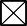 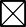 ISP GOAL(S) ADDRESSED:		#1	;    #2	will demonstrate improved coping skills to better manage difficult feelings, including those surrounding her history of trauma, as evidenced by guardian and school reports of rule compliance and improved scores in the areas of arguing with others, getting into fights, yelling, screaming, fits of anger, breaking rules, lying, can’t sit still, feeling lonely, having nightmares and breaking the law on her Ohio Scales. ;   #3	will improve her communication skills as evidenced by family reports of improved satisfaction in relationship with IP and improved scores in the areas of arguing, fights, yelling and screaming, fits of anger, breaking rules, lying, feeling lonely and breaking the law on IPs Ohio Scales.  ;	#4ISP GOAL(S) ADDRESSED:		#1	;    #2	will demonstrate improved coping skills to better manage difficult feelings, including those surrounding her history of trauma, as evidenced by guardian and school reports of rule compliance and improved scores in the areas of arguing with others, getting into fights, yelling, screaming, fits of anger, breaking rules, lying, can’t sit still, feeling lonely, having nightmares and breaking the law on her Ohio Scales. ;   #3	will improve her communication skills as evidenced by family reports of improved satisfaction in relationship with IP and improved scores in the areas of arguing, fights, yelling and screaming, fits of anger, breaking rules, lying, feeling lonely and breaking the law on IPs Ohio Scales.  ;	#4ISP GOAL(S) ADDRESSED:		#1	;    #2	will demonstrate improved coping skills to better manage difficult feelings, including those surrounding her history of trauma, as evidenced by guardian and school reports of rule compliance and improved scores in the areas of arguing with others, getting into fights, yelling, screaming, fits of anger, breaking rules, lying, can’t sit still, feeling lonely, having nightmares and breaking the law on her Ohio Scales. ;   #3	will improve her communication skills as evidenced by family reports of improved satisfaction in relationship with IP and improved scores in the areas of arguing, fights, yelling and screaming, fits of anger, breaking rules, lying, feeling lonely and breaking the law on IPs Ohio Scales.  ;	#4ISP GOAL(S) ADDRESSED:		#1	;    #2	will demonstrate improved coping skills to better manage difficult feelings, including those surrounding her history of trauma, as evidenced by guardian and school reports of rule compliance and improved scores in the areas of arguing with others, getting into fights, yelling, screaming, fits of anger, breaking rules, lying, can’t sit still, feeling lonely, having nightmares and breaking the law on her Ohio Scales. ;   #3	will improve her communication skills as evidenced by family reports of improved satisfaction in relationship with IP and improved scores in the areas of arguing, fights, yelling and screaming, fits of anger, breaking rules, lying, feeling lonely and breaking the law on IPs Ohio Scales.  ;	#4ISP GOAL(S) ADDRESSED:		#1	;    #2	will demonstrate improved coping skills to better manage difficult feelings, including those surrounding her history of trauma, as evidenced by guardian and school reports of rule compliance and improved scores in the areas of arguing with others, getting into fights, yelling, screaming, fits of anger, breaking rules, lying, can’t sit still, feeling lonely, having nightmares and breaking the law on her Ohio Scales. ;   #3	will improve her communication skills as evidenced by family reports of improved satisfaction in relationship with IP and improved scores in the areas of arguing, fights, yelling and screaming, fits of anger, breaking rules, lying, feeling lonely and breaking the law on IPs Ohio Scales.  ;	#4ISP GOAL(S) ADDRESSED:		#1	;    #2	will demonstrate improved coping skills to better manage difficult feelings, including those surrounding her history of trauma, as evidenced by guardian and school reports of rule compliance and improved scores in the areas of arguing with others, getting into fights, yelling, screaming, fits of anger, breaking rules, lying, can’t sit still, feeling lonely, having nightmares and breaking the law on her Ohio Scales. ;   #3	will improve her communication skills as evidenced by family reports of improved satisfaction in relationship with IP and improved scores in the areas of arguing, fights, yelling and screaming, fits of anger, breaking rules, lying, feeling lonely and breaking the law on IPs Ohio Scales.  ;	#4ISP GOAL(S) ADDRESSED:		#1	;    #2	will demonstrate improved coping skills to better manage difficult feelings, including those surrounding her history of trauma, as evidenced by guardian and school reports of rule compliance and improved scores in the areas of arguing with others, getting into fights, yelling, screaming, fits of anger, breaking rules, lying, can’t sit still, feeling lonely, having nightmares and breaking the law on her Ohio Scales. ;   #3	will improve her communication skills as evidenced by family reports of improved satisfaction in relationship with IP and improved scores in the areas of arguing, fights, yelling and screaming, fits of anger, breaking rules, lying, feeling lonely and breaking the law on IPs Ohio Scales.  ;	#4ISP GOAL(S) ADDRESSED:		#1	;    #2	will demonstrate improved coping skills to better manage difficult feelings, including those surrounding her history of trauma, as evidenced by guardian and school reports of rule compliance and improved scores in the areas of arguing with others, getting into fights, yelling, screaming, fits of anger, breaking rules, lying, can’t sit still, feeling lonely, having nightmares and breaking the law on her Ohio Scales. ;   #3	will improve her communication skills as evidenced by family reports of improved satisfaction in relationship with IP and improved scores in the areas of arguing, fights, yelling and screaming, fits of anger, breaking rules, lying, feeling lonely and breaking the law on IPs Ohio Scales.  ;	#4ISP GOAL(S) ADDRESSED:		#1	;    #2	will demonstrate improved coping skills to better manage difficult feelings, including those surrounding her history of trauma, as evidenced by guardian and school reports of rule compliance and improved scores in the areas of arguing with others, getting into fights, yelling, screaming, fits of anger, breaking rules, lying, can’t sit still, feeling lonely, having nightmares and breaking the law on her Ohio Scales. ;   #3	will improve her communication skills as evidenced by family reports of improved satisfaction in relationship with IP and improved scores in the areas of arguing, fights, yelling and screaming, fits of anger, breaking rules, lying, feeling lonely and breaking the law on IPs Ohio Scales.  ;	#4ISP GOAL(S) ADDRESSED:		#1	;    #2	will demonstrate improved coping skills to better manage difficult feelings, including those surrounding her history of trauma, as evidenced by guardian and school reports of rule compliance and improved scores in the areas of arguing with others, getting into fights, yelling, screaming, fits of anger, breaking rules, lying, can’t sit still, feeling lonely, having nightmares and breaking the law on her Ohio Scales. ;   #3	will improve her communication skills as evidenced by family reports of improved satisfaction in relationship with IP and improved scores in the areas of arguing, fights, yelling and screaming, fits of anger, breaking rules, lying, feeling lonely and breaking the law on IPs Ohio Scales.  ;	#4INTERVENTIONINTERVENTIONINTERVENTIONINTERVENTIONINTERVENTIONINTERVENTIONINTERVENTIONINTERVENTIONINTERVENTIONINTERVENTIONINTERVENTIONPSYCHOEDUCATIONAL: CLIENTPSYCHOEDUCATIONAL: CLIENTPSYCHOEDUCATIONAL: CLIENTPSYCHOEDUCATIONAL: CLIENTPSYCHOEDUCATIONAL: CLIENTPSYCHOEDUCATIONAL: PARENTPSYCHOEDUCATIONAL: PARENTPSYCHOEDUCATIONAL: PARENTRELAXATION SKILLSRELAXATION SKILLSRELAXATION SKILLSRationale for completing narrativeRationale for completing narrativeRationale for completing narrativeRationale for completing narrativeRationale for completing narrative>>>>>>AFFECT EXPRESSIONAFFECT EXPRESSIONAFFECT EXPRESSIONAFFECT EXPRESSIONAFFECT EXPRESSIONCOGNITIVE COPING TECHNIQUESCOGNITIVE COPING TECHNIQUESCOGNITIVE COPING TECHNIQUESINVIVO DESENSITIZATIONINVIVO DESENSITIZATIONINVIVO DESENSITIZATIONFeeling IdentificationFeeling IdentificationFeeling IdentificationFeeling IdentificationFeeling IdentificationCognitive positive self talkCognitive positive self talkCognitive positive self talkExploration  development of self efficacyExploration  development of self efficacyExploration  development of self efficacyNarrative therapy techniques Safety planning Identify and correct cognitive distortionsPreparation of child for sharing narration with parent using CBT and client centered techniques Other:Other:Narrative therapy techniques Safety planning Identify and correct cognitive distortionsPreparation of child for sharing narration with parent using CBT and client centered techniques Other:Other:Narrative therapy techniques Safety planning Identify and correct cognitive distortionsPreparation of child for sharing narration with parent using CBT and client centered techniques Other:Other:Narrative therapy techniques Safety planning Identify and correct cognitive distortionsPreparation of child for sharing narration with parent using CBT and client centered techniques Other:Other:Narrative therapy techniques Safety planning Identify and correct cognitive distortionsPreparation of child for sharing narration with parent using CBT and client centered techniques Other:Other:Narrative therapy techniques Safety planning Identify and correct cognitive distortionsPreparation of child for sharing narration with parent using CBT and client centered techniques Other:Other:Narrative therapy techniques Safety planning Identify and correct cognitive distortionsPreparation of child for sharing narration with parent using CBT and client centered techniques Other:Other:Narrative therapy techniques Safety planning Identify and correct cognitive distortionsPreparation of child for sharing narration with parent using CBT and client centered techniques Other:Other:Identify and correct cognitive distortions Behavior management techniques Preparation of parent for sharing of narration Other:Other: Other:Identify and correct cognitive distortions Behavior management techniques Preparation of parent for sharing of narration Other:Other: Other:Identify and correct cognitive distortions Behavior management techniques Preparation of parent for sharing of narration Other:Other: Other:Briefly Describe: Ip stated that she feels alright about starting her trauma narrative. IP stated an understanding of why the trauma narrative will be used. IP did very well writing out her positive internal traits paragraphs and appears to be getting better with her impulsivity of crossing things out quickly. As IP was writing her positive traits this worker assisted in the identification of cognitive distortions and turning negative statements into positive ones.Briefly Describe: Ip stated that she feels alright about starting her trauma narrative. IP stated an understanding of why the trauma narrative will be used. IP did very well writing out her positive internal traits paragraphs and appears to be getting better with her impulsivity of crossing things out quickly. As IP was writing her positive traits this worker assisted in the identification of cognitive distortions and turning negative statements into positive ones.Briefly Describe: Ip stated that she feels alright about starting her trauma narrative. IP stated an understanding of why the trauma narrative will be used. IP did very well writing out her positive internal traits paragraphs and appears to be getting better with her impulsivity of crossing things out quickly. As IP was writing her positive traits this worker assisted in the identification of cognitive distortions and turning negative statements into positive ones.Briefly Describe: Ip stated that she feels alright about starting her trauma narrative. IP stated an understanding of why the trauma narrative will be used. IP did very well writing out her positive internal traits paragraphs and appears to be getting better with her impulsivity of crossing things out quickly. As IP was writing her positive traits this worker assisted in the identification of cognitive distortions and turning negative statements into positive ones.Briefly Describe: Ip stated that she feels alright about starting her trauma narrative. IP stated an understanding of why the trauma narrative will be used. IP did very well writing out her positive internal traits paragraphs and appears to be getting better with her impulsivity of crossing things out quickly. As IP was writing her positive traits this worker assisted in the identification of cognitive distortions and turning negative statements into positive ones.Briefly Describe: Ip stated that she feels alright about starting her trauma narrative. IP stated an understanding of why the trauma narrative will be used. IP did very well writing out her positive internal traits paragraphs and appears to be getting better with her impulsivity of crossing things out quickly. As IP was writing her positive traits this worker assisted in the identification of cognitive distortions and turning negative statements into positive ones.Briefly Describe: Ip stated that she feels alright about starting her trauma narrative. IP stated an understanding of why the trauma narrative will be used. IP did very well writing out her positive internal traits paragraphs and appears to be getting better with her impulsivity of crossing things out quickly. As IP was writing her positive traits this worker assisted in the identification of cognitive distortions and turning negative statements into positive ones.Briefly Describe: Ip stated that she feels alright about starting her trauma narrative. IP stated an understanding of why the trauma narrative will be used. IP did very well writing out her positive internal traits paragraphs and appears to be getting better with her impulsivity of crossing things out quickly. As IP was writing her positive traits this worker assisted in the identification of cognitive distortions and turning negative statements into positive ones.Briefly Describe: Ip stated that she feels alright about starting her trauma narrative. IP stated an understanding of why the trauma narrative will be used. IP did very well writing out her positive internal traits paragraphs and appears to be getting better with her impulsivity of crossing things out quickly. As IP was writing her positive traits this worker assisted in the identification of cognitive distortions and turning negative statements into positive ones.Briefly Describe: Ip stated that she feels alright about starting her trauma narrative. IP stated an understanding of why the trauma narrative will be used. IP did very well writing out her positive internal traits paragraphs and appears to be getting better with her impulsivity of crossing things out quickly. As IP was writing her positive traits this worker assisted in the identification of cognitive distortions and turning negative statements into positive ones.Briefly Describe: Ip stated that she feels alright about starting her trauma narrative. IP stated an understanding of why the trauma narrative will be used. IP did very well writing out her positive internal traits paragraphs and appears to be getting better with her impulsivity of crossing things out quickly. As IP was writing her positive traits this worker assisted in the identification of cognitive distortions and turning negative statements into positive ones.Progress:	N/A	 No Change	Deterioration	Improvement:  If Deterioration or Improvement Noted, Briefly Describe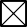 Progress:	N/A	 No Change	Deterioration	Improvement:  If Deterioration or Improvement Noted, Briefly DescribeProgress:	N/A	 No Change	Deterioration	Improvement:  If Deterioration or Improvement Noted, Briefly DescribeProgress:	N/A	 No Change	Deterioration	Improvement:  If Deterioration or Improvement Noted, Briefly DescribeProgress:	N/A	 No Change	Deterioration	Improvement:  If Deterioration or Improvement Noted, Briefly DescribeProgress:	N/A	 No Change	Deterioration	Improvement:  If Deterioration or Improvement Noted, Briefly DescribeProgress:	N/A	 No Change	Deterioration	Improvement:  If Deterioration or Improvement Noted, Briefly DescribeProgress:	N/A	 No Change	Deterioration	Improvement:  If Deterioration or Improvement Noted, Briefly DescribeProgress:	N/A	 No Change	Deterioration	Improvement:  If Deterioration or Improvement Noted, Briefly DescribeProgress:	N/A	 No Change	Deterioration	Improvement:  If Deterioration or Improvement Noted, Briefly DescribeProgress:	N/A	 No Change	Deterioration	Improvement:  If Deterioration or Improvement Noted, Briefly DescribeSignificant Life Changes/Events:    N/A	Yes, Explain:Significant Life Changes/Events:    N/A	Yes, Explain:Significant Life Changes/Events:    N/A	Yes, Explain:Significant Life Changes/Events:    N/A	Yes, Explain:Significant Life Changes/Events:    N/A	Yes, Explain:Significant Life Changes/Events:    N/A	Yes, Explain:Significant Life Changes/Events:    N/A	Yes, Explain:Significant Life Changes/Events:    N/A	Yes, Explain:Significant Life Changes/Events:    N/A	Yes, Explain:Significant Life Changes/Events:    N/A	Yes, Explain:Significant Life Changes/Events:    N/A	Yes, Explain:Recommend Modification to ISP:   No	Yes, refer to MHA Update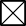 Recommend Modification to ISP:   No	Yes, refer to MHA UpdateRecommend Modification to ISP:   No	Yes, refer to MHA UpdateRecommend Modification to ISP:   No	Yes, refer to MHA UpdateRecommend Modification to ISP:   No	Yes, refer to MHA UpdateRecommend Modification to ISP:   No	Yes, refer to MHA UpdateRecommend Modification to ISP:   No	Yes, refer to MHA UpdateRecommend Modification to ISP:   No	Yes, refer to MHA UpdateRecommend Modification to ISP:   No	Yes, refer to MHA UpdateRecommend Modification to ISP:   No	Yes, refer to MHA UpdateRecommend Modification to ISP:   No	Yes, refer to MHA UpdateChange in Risk to Self or Others:   No	Yes, refer to	MHA update;	Suicide Assessment;	Duty to ProtectChange in Risk to Self or Others:   No	Yes, refer to	MHA update;	Suicide Assessment;	Duty to ProtectChange in Risk to Self or Others:   No	Yes, refer to	MHA update;	Suicide Assessment;	Duty to ProtectChange in Risk to Self or Others:   No	Yes, refer to	MHA update;	Suicide Assessment;	Duty to ProtectChange in Risk to Self or Others:   No	Yes, refer to	MHA update;	Suicide Assessment;	Duty to ProtectChange in Risk to Self or Others:   No	Yes, refer to	MHA update;	Suicide Assessment;	Duty to ProtectChange in Risk to Self or Others:   No	Yes, refer to	MHA update;	Suicide Assessment;	Duty to ProtectChange in Risk to Self or Others:   No	Yes, refer to	MHA update;	Suicide Assessment;	Duty to ProtectChange in Risk to Self or Others:   No	Yes, refer to	MHA update;	Suicide Assessment;	Duty to ProtectChange in Risk to Self or Others:   No	Yes, refer to	MHA update;	Suicide Assessment;	Duty to ProtectChange in Risk to Self or Others:   No	Yes, refer to	MHA update;	Suicide Assessment;	Duty to ProtectMy signature verifies that service occurred as documented on this progress note. I authorize Bellefaire/JCB to bill for the time documented as “billable” above.My signature verifies that service occurred as documented on this progress note. I authorize Bellefaire/JCB to bill for the time documented as “billable” above.My signature verifies that service occurred as documented on this progress note. I authorize Bellefaire/JCB to bill for the time documented as “billable” above.My signature verifies that service occurred as documented on this progress note. I authorize Bellefaire/JCB to bill for the time documented as “billable” above.My signature verifies that service occurred as documented on this progress note. I authorize Bellefaire/JCB to bill for the time documented as “billable” above.My signature verifies that service occurred as documented on this progress note. I authorize Bellefaire/JCB to bill for the time documented as “billable” above.My signature verifies that service occurred as documented on this progress note. I authorize Bellefaire/JCB to bill for the time documented as “billable” above.My signature verifies that service occurred as documented on this progress note. I authorize Bellefaire/JCB to bill for the time documented as “billable” above.My signature verifies that service occurred as documented on this progress note. I authorize Bellefaire/JCB to bill for the time documented as “billable” above.My signature verifies that service occurred as documented on this progress note. I authorize Bellefaire/JCB to bill for the time documented as “billable” above.My signature verifies that service occurred as documented on this progress note. I authorize Bellefaire/JCB to bill for the time documented as “billable” above. 	LPC		 	3/12/10	STAFF  SIGNATURE	CREDENTIAL	DATESUPERVISOR SIGNATURE (If Applicable)	CREDENTIAL	DATE 	LPC		 	3/12/10	STAFF  SIGNATURE	CREDENTIAL	DATESUPERVISOR SIGNATURE (If Applicable)	CREDENTIAL	DATE 	LPC		 	3/12/10	STAFF  SIGNATURE	CREDENTIAL	DATESUPERVISOR SIGNATURE (If Applicable)	CREDENTIAL	DATE 	LPC		 	3/12/10	STAFF  SIGNATURE	CREDENTIAL	DATESUPERVISOR SIGNATURE (If Applicable)	CREDENTIAL	DATE 	LPC		 	3/12/10	STAFF  SIGNATURE	CREDENTIAL	DATESUPERVISOR SIGNATURE (If Applicable)	CREDENTIAL	DATE 	LPC		 	3/12/10	STAFF  SIGNATURE	CREDENTIAL	DATESUPERVISOR SIGNATURE (If Applicable)	CREDENTIAL	DATE 	LPC		 	3/12/10	STAFF  SIGNATURE	CREDENTIAL	DATESUPERVISOR SIGNATURE (If Applicable)	CREDENTIAL	DATE 	LPC		 	3/12/10	STAFF  SIGNATURE	CREDENTIAL	DATESUPERVISOR SIGNATURE (If Applicable)	CREDENTIAL	DATE 	LPC		 	3/12/10	STAFF  SIGNATURE	CREDENTIAL	DATESUPERVISOR SIGNATURE (If Applicable)	CREDENTIAL	DATE 	LPC		 	3/12/10	STAFF  SIGNATURE	CREDENTIAL	DATESUPERVISOR SIGNATURE (If Applicable)	CREDENTIAL	DATE 	LPC		 	3/12/10	STAFF  SIGNATURE	CREDENTIAL	DATESUPERVISOR SIGNATURE (If Applicable)	CREDENTIAL	DATEConversion chart:>Program:	CTU	CounselingProgram:	CTU	CounselingProgram:	CTU	CounselingTeam:Team:Service Code: H0004Service Code: H0004□HE-face-to- face □ HQ-group□HE-face-to- face □ HQ-group□HE-face-to- face □ HQ-group# in groupClient Location(check only one)□ 53-GCB  □ 12-Client Home □ 99-Community □ 51-Summit □09-Incarcerated□ 53-GCB  □ 12-Client Home □ 99-Community □ 51-Summit □09-Incarcerated□ 53-GCB  □ 12-Client Home □ 99-Community □ 51-Summit □09-Incarcerated□ 53-GCB  □ 12-Client Home □ 99-Community □ 51-Summit □09-Incarcerated□ 53-GCB  □ 12-Client Home □ 99-Community □ 51-Summit □09-Incarcerated□ 53-GCB  □ 12-Client Home □ 99-Community □ 51-Summit □09-Incarcerated□ 53-GCB  □ 12-Client Home □ 99-Community □ 51-Summit □09-Incarcerated□ UK- client not present□ UK- client not presentDate entered:Observed/Reported changes in condition:Observed/Reported changes in condition:Observed/Reported changes in condition:Observed/Reported changes in condition:Observed/Reported changes in condition:Observed/Reported changes in condition:Observed/Reported changes in condition:Observed/Reported changes in condition:Observed/Reported changes in condition:Observed/Reported changes in condition:Observed/Reported changes in condition:NoneNoneNoneNoneNoneNoneNoneNoneNoneNoneNoneStressors/Extraordinary Events:Stressors/Extraordinary Events:Stressors/Extraordinary Events:Stressors/Extraordinary Events:Stressors/Extraordinary Events:Stressors/Extraordinary Events:Stressors/Extraordinary Events:Stressors/Extraordinary Events:Stressors/Extraordinary Events:Stressors/Extraordinary Events:Stressors/Extraordinary Events:None	No significant change from last visitNone	No significant change from last visitNone	No significant change from last visitNone	No significant change from last visitNone	No significant change from last visitNone	No significant change from last visitNone	No significant change from last visitNone	No significant change from last visitNone	No significant change from last visitNone	No significant change from last visitNone	No significant change from last visitClient ConditionClient ConditionClient ConditionClient ConditionClient ConditionClient ConditionClient ConditionClient ConditionClient ConditionClient ConditionClient ConditionAppearanceAppearanceAppearanceAppearanceAppearanceAppearanceunusual/bizarreunusual/bizarreunusual/bizarrepoor hygienepoor hygieneappropriateappropriatecasual and neatcasual and neatfastidiousfastidiousappears youngerappears youngerappears youngerapprehensiveapprehensiveinappropriateinappropriateunkemptunkemptdisheveleddisheveledappears olderappears olderappears olderother:other:BehaviorBehaviorBehaviorBehaviorBehaviorBehaviorBehaviorBehaviorBehaviorBehaviorBehaviorcooperativecooperativeguardedguardedaggressiveaggressivepassivepassivepassiveagitatedagitatedunusual/bizarreunusual/bizarreimpulsiveimpulsivefearfulfearfuldramaticdramaticdramaticother:other:Stream of ThoughtStream of ThoughtStream of ThoughtStream of ThoughtStream of ThoughtStream of ThoughtStream of ThoughtStream of ThoughtStream of ThoughtStream of ThoughtStream of Thoughtclear & coherentclear & coherentimpoverishedimpoverishedrapidrapidflight of ideasflight of ideasflight of ideasincoherentincoherentfragmentedfragmenteddisordereddisorderedlooseloosetangentialtangentialtangentialother:other:Abnormalities of Thought ContentAbnormalities of Thought ContentAbnormalities of Thought ContentAbnormalities of Thought ContentAbnormalities of Thought ContentAbnormalities of Thought ContentAbnormalities of Thought ContentAbnormalities of Thought ContentAbnormalities of Thought ContentAbnormalities of Thought ContentAbnormalities of Thought Contentnonenonephobiasphobiasconcrete thinkingconcrete thinkingparanoid ideationparanoid ideationparanoid ideationdelusionsdelusionsovervalued ideasovervalued ideasideas of referenceideas of referencepoverty of thoughtpoverty of thoughtobsessionsobsessionsobsessionsother:other:Perceptual DisturbancesPerceptual DisturbancesPerceptual DisturbancesPerceptual DisturbancesPerceptual DisturbancesPerceptual DisturbancesPerceptual DisturbancesPerceptual DisturbancesPerceptual DisturbancesPerceptual DisturbancesPerceptual Disturbancesnonenonedepersonalizationdepersonalizationderealizationderealizationauditoryauditoryauditoryvisualvisualillusionsillusionstactiletactileolfactoryolfactoryother:other:other:other:other:AffectAffectAffectAffectAffectAffectAffectAffectAffectAffectAffectappropriateappropriateinappropriateinappropriateexpansiveexpansiveguiltyguiltyguiltybrightbrightcongruentcongruentincongruentincongruentlabilelabileheightenedheightenedheighteneddepresseddepressedfull rangefull rangeconstrictedconstrictedbluntedbluntedflatflatflatother:other:MoodMoodMoodMoodMoodMoodMoodMoodMoodMoodMoodeuthymiaeuthymiaelevatedelevatedeuphoriaeuphoriaangry/irritableangry/irritableangry/irritableapprehensiveapprehensiveanxiousanxiousdepresseddepresseddysphoriadysphoriaapatheticapatheticapatheticother:other:OrientationOrientationOrientationOrientationOrientationOrientationOrientationOrientationOrientationOrientationOrientationoriented x 3oriented x 3not timenot timenot placenot placenot personnot personnot personInsightInsightInsightInsightInsightInsightInsightInsightInsightInsightInsightpresentpresentadequateadequatelimitedlimitedimpairedimpairedimpairedfaultyfaultyJudgmentJudgmentJudgmentJudgmentJudgmentJudgmentJudgmentJudgmentJudgmentJudgmentJudgmentgoodgoodfairfairimpairedimpairedpoorpoorpoorgrossly inadequategrossly inadequateClient Name:Client Name:Client ID:Client ID:Client ID:Client ID:Issue(s) presented today:Issue(s) presented today:Issue(s) presented today:Issue(s) presented today:Issue(s) presented today:symptoms or impairment such as attitudes about illness:symptoms or impairment such as attitudes about illness:symptoms or impairment such as attitudes about illness:symptoms or impairment such as attitudes about illness:symptoms or impairment such as attitudes about illness:early life experiences:early life experiences:early life experiences:early life experiences:early life experiences:emotional distress:emotional distress:emotional distress:emotional distress:emotional distress:maladaptive behavior patterns:maladaptive behavior patterns:maladaptive behavior patterns:maladaptive behavior patterns:maladaptive behavior patterns:personality growth and development:personality growth and development:personality growth and development:personality growth and development:personality growth and development:stabilization of mental status or functioning:stabilization of mental status or functioning:stabilization of mental status or functioning:stabilization of mental status or functioning:stabilization of mental status or functioning:issues related to establishing therapeutic relationship:issues related to establishing therapeutic relationship:issues related to establishing therapeutic relationship:issues related to establishing therapeutic relationship:issues related to establishing therapeutic relationship:coping strategies or techniques:coping strategies or techniques:coping strategies or techniques:coping strategies or techniques:coping strategies or techniques:other:other:other:other:other:Goal(s)/Objective(s) Addressed from ISP:Goal(s)/Objective(s) Addressed from ISP:Goal(s)/Objective(s) Addressed from ISP:Goal(s)/Objective(s) Addressed from ISP:Goal(s)/Objective(s) Addressed from ISP:Recommended Revision to ISP:	None	Revise ISPRecommended Revision to ISP:	None	Revise ISPRecommended Revision to ISP:	None	Revise ISPRecommended Revision to ISP:	None	Revise ISPRecommended Revision to ISP:	None	Revise ISPTherapeutic interventions provided OR Group Topic/Activity/InterventionTherapeutic interventions provided OR Group Topic/Activity/InterventionTherapeutic interventions provided OR Group Topic/Activity/InterventionTherapeutic interventions provided OR Group Topic/Activity/InterventionTherapeutic interventions provided OR Group Topic/Activity/InterventionResponse to intervention/Progress toward goals OR Group ParticipationResponse to intervention/Progress toward goals OR Group ParticipationResponse to intervention/Progress toward goals OR Group ParticipationResponse to intervention/Progress toward goals OR Group ParticipationResponse to intervention/Progress toward goals OR Group ParticipationAdditional information/PlanAdditional information/PlanAdditional information/PlanAdditional information/PlanAdditional information/PlanProvider Signature/Credential:	Date:Provider Signature/Credential:	Date:Provider Signature/Credential:	Date:Client Signature (Optional Based on Client Preference):Date:  	Client Signature (Optional Based on Client Preference):Date:  	Counter-Signature/Credential:	Date:Counter-Signature/Credential:	Date:Counter-Signature/Credential:	Date:Client Signature (Optional Based on Client Preference):Date:  	Client Signature (Optional Based on Client Preference):Date:  	Date/Time of next Appointment:Client rating of progress: (write number in box) Have you made progress toward your goals today?( Not Rated = 0;   None = 1   Some Progress = 2;  or  Good Progress= 3Client rating of progress: (write number in box) Have you made progress toward your goals today?( Not Rated = 0;   None = 1   Some Progress = 2;  or  Good Progress= 3Client rating of progress: (write number in box) Have you made progress toward your goals today?( Not Rated = 0;   None = 1   Some Progress = 2;  or  Good Progress= 3